1. Ландшафтный дизайн: основные элементы искусстваПод панорамным проектированием подразумевается область ландшафтной архитектуры, инструменты управления которой направлены на создание благоустроенной территории на участке с небольшой площадью. В этом и есть главное отличие науки от проектирования, которое по своей природе является более трудоемким и затратным процессом. Реализовать проект с рельефом приусадебной территории намного проще. Основы ландшафтного дизайна гармонично сочетают в себе искусство и науку. Благодаря такой композиции мастеру удается воплотить в реальность эскиз, повлияв на его функциональность и внеся эстетическую составляющую в проект. Благоустройство территории - это непросто. Здесь важно создать естественную гармонию между окружающей природой и современными модерновыми строениями. Чтобы добиться желаемого эффекта, дизайнер должен уметь работать с главными инструментами искусства и понимать, в чем заключаются основы ландшафтного дизайна. К широко применяемым инструментам относят: масштабирование; цветовую коррекцию; текстуризацию; формирование. Каждый видит оформление участка по-своему, каждый выставляет свои требования к оформлению, каждый делает все возможное, чтобы реализовать визуально сложившуюся в голове картинку в рамках своего бюджета. В руках заказчика дизайнер является инструментом, способным творить, и от того, насколько точно они поймут друг друга, зависит результат работы.Важно не только красиво обустроить территорию, но и сделать садово-парковый дизайн максимально полезным и функциональным. Понятие "дизайн интерьера" знакомо многим, некоторые даже пробовали обустроить свое жилище согласно последним тенденциям и у них это получалось, а вот основы ландшафтного дизайна для некоторых людей становятся настоящим открытием, но для большинства остаются загадкой. Кроме этого, не у каждого есть талант к визуализации своих идей, поэтому представить, как бы выглядел приусадебный участок, еще и имея дефицит знаний в области панорамных разработок, может далеко не каждый. Занимаясь оформлением участка, главное позаботиться о том, чтобы каждый из элементов дизайна сочетался с другими, тем самым создавая единую, гармонично выглядящую картину. Стилевое оформление ландшафта Каждый из представленных в панорамном искусстве стилей обладает своими особенностями. Сегодня из широкого ряда стилей ландшафтные дизайнеры выделяют 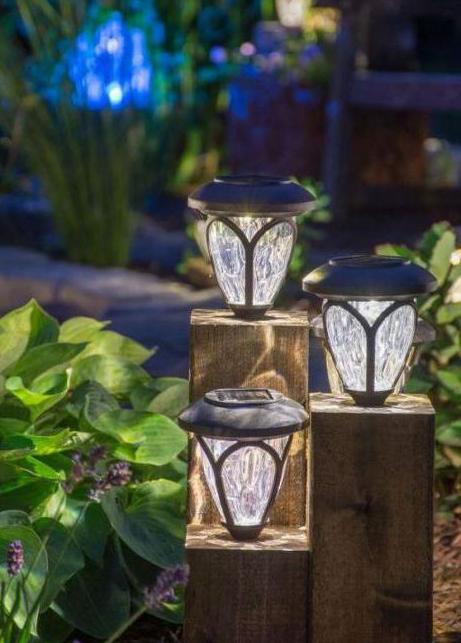 6 основных: английский; кантри; восточный; естественный; японский; комбинированный. В каком направлении работать, решает сам владелец, давая почву для раздумий дизайнеру, но, несмотря на пожелания хозяина, выбор стиля оформления зависит и от общих характеристик участка. Неважно, это кантри или английский стиль в ландшафтном дизайне, с каждым из них интересно работать. 2. Законы и правила садово-паркового искусстваЛандшафтные дизайны на земельных участках создаются не просто так – это не игра воображения или полет фантазии модулирующего панораму человека, весь секрет в существующих законах и правилах. Каждый дизайнер, работая с клиентом, опирается на основы ландшафтного дизайна. Обустройство сада – правило дизайна, которому подчиняются. Всего выделяют 5 законов, которые помогут в создании успешного дизайна.Люди в течение многих веков упорядочивали важные знания, которые теперь составляют основу правил дизайна. Это знания об общей природе положительных реакций человека. Дэвид Хьюм назвал такую природу «постоянными и универсальными принципами человеческого естества». Правила универсального дизайна не всегда могут быть мерилом всех вещей, но они могут помочь добиться успеха в различных сферах деятельности, включая коммуникации, производство, услуги, технику, искусство и природоохранное проектирование. Закон доминанты Закон доминанты заключается в подчинении. Элементы ландшафтного дизайна подразделяются на основные и второстепенные, что позволяет сделать на одном элементе яркую точку акцента и дополнить его вспомогательными. 2. Закон простоты диктует украшение участка без использования большого количества элементов. Такой подход идеален для небольших участков, где используется один стиль, а большое количество растений излишне. 3. Закон треугольникаПо закону использование разных форм, цветов или размеров запрещено. Например, трехцветная клумба не может подразделяться на равные части. Один из цветов должен преобладать над другим. Оформление по этому закону выполняется по правилу золотого сечения, пропорции которого рассчитываются по специальной схеме. 4. Закон круга Закон круга поможет дизайнеру без ошибок сочетать цвета и смело смешивать их. Координатная сетка выступает полотном, а основные цвета – материалом. Нанеся их на полотно, вы увидите, что все они условно подразделяются на сегменты, а оттенки в рамках сегмента зовутся родственными цветами, использование которых уместно на одной клумбе. Можно высаживать материал с изобилием цветов в рамках одной четверти, так «пейзаж» будет выглядеть ярче. 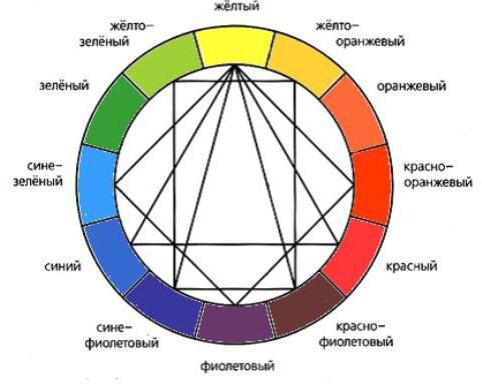 5. Закон квадрата Закон квадрата основан на четырех сторонах света. Это прямая подсказка для дизайнера – каждому растению свое место и условия. Одни цветы или кусты любят больше света, другим нравится влага. Правило квадрата помогает создать не только красивый вид для хозяина, но и комфортные условия для растений. Именно соблюдение правил и точность в расчетах помогают работникам создавать необычные и оригинальные проекты с нуля. Изучая ландшафтный дизайн, основы и принципы знать обязательно, иначе вы не сможете проявить себя как дизайнер и создать стоящий проект. Основы композиции в садово-парковом искусствеСоблюдая основы композиции в ландшафтном дизайне, вы сможете создать уникальный проект по грамотно организованной схеме. Главное - разделять пространство, но делать это не в ущерб целостности участка. Зонирование должно быть уместным и гармоничным, с плавно перетекающими элементами рельефа участка. Добиться такого результата проще, чем вы бы подумали. Просто разместите в разных уголках сада схожие элементы или используйте в каждой зоне схожие по гамме цвета. Простота в оформлении также играет не последнюю роль. Не усложняйте то, что можно сделать попроще. Такой подход поможет избежать наличия лишних деталей и сохранит часть вашего бюджета. Делайте акценты, но украшайте участок в меру. Немаловажный шаг к созданию естественного и эксклюзивного сада – выбор баланса. Придерживайтесь симметрии в оформлении или создавайте причудливые ассиметричные формы. Такого эффекта легко добиться, высаживая деревья и цветы разной высоты, цвета и формы. Учитесь играть со светом и цветовой гаммой – это едва ли не главный принцип садово-паркового искусства. Помните, что природа – пластичный материал в ваших руках. Не забывайте о плавности переходов не только в цветовой палитре, но и между формами и размерами растений. Играя всего лишь с закрытой, вам удастся визуально увеличить сад, высадив деревья равномерно по спадающей: от высоких к низким. Не забывайте о последнем принципе, диктующем основы композиции, – пропорциях. Соблюдающему рекомендации и принявшему во внимание принципы моделирования ландшафта дизайнеру удается удовлетворять любые пожелания заказчика, создавая смелые и уникальные проекты, достойные внимания. Приемы ландшафтного дизайнаНа протяжении многих веков мастера, создававшие сады и парки, придерживались законов и правил, подсказанных им природой и общих для других видов искусств. В садах сконцентрировались, слились воедино архитектура и живопись, поэзия и музыка, но законы ландшафтного построения оказались ближе всего к законам построения пространства, т.е. к законам архитектуры. Поэтому мы говорим об искусстве организации окружающего пространства средствами природного ландшафта как о ландшафтной архитектуре сада.Естественный ландшафт формирует 5 основных компонентов, тесно взаимосвязанных друг с другом: земля, вода, воздушные массы, растительность и животный мир. Мы знаем, что на земле осталось очень мало уголков, где ландшафт сохранился в своем первозданном виде, - большинство ландшафтов искусственно созданы человеком. Современные загородные усадьбы - это также ландшафт, созданный руками человека. Поэтому дачникам и садоводам, по существу, создающим новый облик пригородов, важно использовать приемы и законы ландшафтной архитектуры - ведь это законы гармонии и красоты, законы самой природы.Изображение природы на холсте картины или на плоскости стены в интерьере - это иллюзия реального пространства. До нас дошло много картин, изображающих отдельные пейзажи или когда-то существовавшие сады и парки. Из истории известно, что были и картины-обманки, которые применялись в древних садах с целью зрительно расширить пространство сада. Декораторы расписывали стены и ограды. Таковы росписи стен "Верхового сада" в Кремле, роспись галереи Гонзаго в Павловском парке. И наоборот, на основе пейзажей, придуманных живописцами, даже фантастических, садовники создавали реальные пейзажи в парках и садах. Этим не ограничивалось взаимодействие садово-паркового искусства с живописью: в обоих искусствах действуют законы перспективы и колористики, законы композиции пространства - иллюзорного и реального.Прием - композиция Под композицией (от лат. compositio - связь, соединение) понимается расположение различных форм в пространстве в сочетаниях, создающих гармоничное единство. Иначе говоря, размещая растения и сооружения в саду, мы должны добиться такого их соотношения, которое было бы приятно глазу, вызывало бы ощущение гармонии. Взаимосвязь пространства, плоскости и объемов выражается объемно-пространственной композицией и основана на общих закономерностях построения ландшафта малого сада.При решении композиционных задач необходимо учитывать целый ряд свойств, которыми обладают пространственные формы. Они аналогичны свойствам, выделенным в архитектуре, также оперирующей пространственными формами. Сюда входят: геометрический вид формы, ее величина, масса, фактура, положение в пространстве, цвет и освещенность (светотень).Соотношения форм по их свойствам представляют собой средства композиции. Важнейшими из них являются: единство и соподчиненность, пропорции, законы линейной и воздушной перспективы. Они определяют соотношения пространственных форм по положению в пространстве, величине, цвету, освещенности и т. д. Сюда же входят такие приемы, как симметрия, асимметрия, равновесие, ритм, контраст, нюанс, масштабность и т. д.Все эти свойства и их соотношения тесно связаны между собой, и выделить среди них главные и второстепенные, а тем более разделить их практически невозможно. Они неразрывно связаны. Значение этих свойств и их соотношений в композиции определяется в каждом конкретном случае. Однако в целях изучения лучше рассмотреть их отдельно.Форму природных элементов можно обобщенно представить себе близкой к геометрической. Может быть линейная, плоскостная и объемная форма, в зависимости от соотношения ее измерений. В линейной преобладает одно измерение над двумя другими, предельно малыми; в плоскостной - относительно равны два измерения при подчиненно малой величине третьего; в объемной форме все измерения относительно близки по величине. Обратите внимание на характерные объемные формы крон деревьев различных пород. Их можно представить себе как тела вращения - шары, конусы, параболоиды. По сравнению с ними низкие массивы цветников выглядят как плоскости (плоскостная форма). Линейной формой, которая неизменно присутствует во многих элементах сада, можно считать дорожки, бордюры, ограждение сада.а) Соотношение форм по величинеСоставляя группу из деревьев и кустарников, мы часто пользуемся контрастным соотношением их форм (высокий - низкий, большой - маленький, пирамидальныйшаровидный и т.д.). Неизбежные в малом саду прямые дорожки, связывающие разные точки сада по кратчайшим направлениям, геометрически правильные грядки сочетаются с округлыми очертаниями цветников. Желательная (из условий ухода) посадка яблонь по прямоугольной сетке уравновешивается введением живописных групп цветущих кустарников. Жесткость границ участка уживается со свободными, мягкими линиями берегов маленького бассейна. Это все примеры соотношения форм по геометрическому строению и по величине.При оформлении небольшого сада лучше всего остановиться на какой-нибудь одной плоскостной форме, так как ощущение гармонии возникает благодаря простоте и повторяемости основного рисунка. Разнообразие достигается различной величиной формы. Так, круглую площадку для отдыха можно устроить в центре такого же круглого газона, не менее интересной может оказаться композиция площадок квадратной и прямоугольной формы.Однако геометрические формы выполнят свою роль лишь в том случае, если они отчетливо просматриваются - в дорожках, живых изгородях, бордюрах, перголах, шпалерах, поверхности газона или пруда.Композиция должна иметь эффектный центр. Им могут стать дерево с фигурной стрижкой, цветы в кадках или вазах, скульптура или фонтанчик. Подстриженные деревья и кустарники хороши и по углам клумб, и на концах дорожек, где они подчеркивают четкость геометрических форм.б) Соотношения форм по фактуреПод фактурой понимается характер поверхности предметов. В ландшафтном дизайне учитывается фактура растительности - деревьев, кустарников, поверхности газона и цветников и материалов мощения, лестниц и ограждений.Если речь идет о древесных растениях, то фактура рассматривается как составная часть, характеризующая строение кроны (вместе с силуэтом и структурой). При этом выделяют следующие типы:грубая (дуб),средняя (вяз, липа),тонкая (ива, береза).в) Соотношения форм по цветуЦвет является одним из важных средств художественной выразительности композиции. Следует учитывать сезонные и возрастные изменения цвета растений, общую цветовую гамму пейзажей, колорит цветников.В весеннее, летнее и осеннее время окраска древесных растений слагается из цвета листьев, ветвей, стволов, цветков и плодов, а в зимнее, позднеосеннее и ранневесеннее время цветовой тон определяется окраской ветвей и стволов. В течение круглого года значительное место в колорите пейзажа занимают вечнозеленые растения: пихта, ель, сосна, можжевельник. В южных широтах используется широкий ассортимент вечнозеленых лиственных и хвойных.Основным фоном для древесных и цветочных растений служат газоны, которые с апреля по сентябрь варьируют по оттенкам зеленого цвета: от теплых до холодных тонов.Здесь имеется в виду положение форм по отношению друг к другу и наблюдателю в трехмерном пространстве. Разнообразные формы мы размещаем в пространстве сада и получаем при этом три вида пространственной композиции: фронтальную, объемную и глубинно-пространственную.Во фронтальной композиции, развернутой в ширину, как правило, не выражены два других измерения. Это своего рода плоскостная декорация. Объемная композиция имеет формы, ярко выраженные во всех трех измерениях. В глубинно-пространственных композициях природные формы организуются в глубокие перспективы, восприятие которых в значительной степени определяется законами линейной и воздушной перспективы - композиционных средств, присущих ландшафтной архитектуре, так же как и живописи.Прием - перспективаПерспективой называется зрительное изменение предметов по мере их удаления от наблюдателя.Законы перспективы были открыты мастерами Возрождения, разработавшими математически точную систему построения пространства. Леонардо да Винчи писал, что теория линейной перспективы разъясняет явления видимых форм, величины и цвета в зависимости от их положения в пространстве.Различают перспективу: Линейная;  Воздушная;Цветовая.Линейная перспективаИ в природе, и на картине вы замечаете, как сходятся на горизонте уходящие от вас параллельные линии. При этом все вертикальные линии остаются вертикальными, уменьшаясь по величине, - чем дальше они от наблюдателя, тем меньше. Можно заметить и то, что невысокие растения на переднем плане могут казаться выше более высоких, расположенных вдали. Этот эффект носит название линейной перспективы.Перспектива обрамляется тремя плоскостями - верхней, горизонтальной и вертикальной. Вертикальные плоскости - "стены" сада - могут создаваться подстриженной листвой кустарника, рядами деревьев, или забором. Плоскость или плоскости основания - "пол сада" - могут иметь наклон, могут быть ровными или устроенными в виде террас с травяной, водной, мощеной или другой поверхностью. Верхней плоскостью - "потолком" - служит в саду небо или полог листвы раскидистых деревьев.Чтобы зрительно увеличить глубину пространства, когда размеры сада ограничены, можно сознательно создать систему промежуточных планов из растений (их называют кулисами), которые направляют взгляд к горизонту. Для увеличения глубины пейзажа размещают группы деревьев и кустарников так, чтобы по мере удаления от зрителя их размеры сокращались.Воздушная перспективаВоздушная перспектива - это изменение яркости и четкости предметов, а также их цвета по мере удаления от точки наблюдения.В отличие от живописи с ее условным изображением природы в ландшафтном искусстве глубина пространства - это реальность, и использование законов перспективы (уменьшение величины предметов с их отдалением, смягчение контраста света и тени, изменение насыщенности цвета и появление голубой дымки, окутывающей задний план пейзажа) помогает созданию необходимой иллюзии углубления или, наоборот, сокращения пространства.Перспектива включает в себя точку обзора, тот объект или объекты, которые подлежат обозрению, и промежуточное поле. Все эти три компонента должны создавать единство и обычно задумываются как одно целое. Если некоторые компоненты уже существуют и их предполагается сохранить, то другие должны быть решены в соответствии с ними. Перспектива и связанные с ней функциональные зоны сада должны быть сходны. Если перспектива проектируется как продолжение пространства или функциональной зоны, следует позаботиться о взаимосвязи их характера и масштаба. Например, перспектива, открывающаяся с террасы сельского дома, вряд ли может иметь достойное завершение в виде элемента индустриального пейзажа. Для перспективы основным принципом является то, что ее завершение оправдывает ее начало, а начало оправдывает конец.По существу, весь мир пронизан и переплетен красивыми перспективами, перспективами внутри самих перспектив - большими и малыми. Некоторые из них имеют глубину не более вытянутой руки. Прекрасные перспективы не обязательно должны быть искусственно задуманы - их просто необходимо найти и сделать видимыми с нужного места. Очень важно соответственно оформить каждый такой вид.Перспектива - это настойчивый направляющий магнит для глаза. Перспектива может вызывать ощущение движения или покоя. Некоторые перспективы заведомо статичны. Они предназначены для обозрения с одной определенной позиции и видны во всей своей полноте только с этой точки. Другие раскрываются с нескольких точек при движении по саду.Обратная задача - оптическое сокращение пространства - обычно возникает на крупных по площади участках и в случаях, когда садовод хочет зрительно включить окружающий ландшафт в пространство своего участка. Для этого увеличивают количество кулис и последовательно расширяют обзор, раздвигая их в стороны.Забор, особенно высокий и глухой, от которого на какое-то время вряд ли можно будет отказаться - серьезное препятствие к установлению прямого контакта между вашим садом и окружающей природой. Его можно замаскировать растениями. Убрав или просто скрыв заметную ограду, мы добавим очарования саду. Эффекты воздушной перспективы строятся на законах восприятия цвета и эмоционального воздействия его па человека.Цветовая перспективаПространственные изменения цвета называют также цветовой (колоритной) перспективой.В природе бесконечно и постоянно сменяется окраска растений, в общем колорите сада участвует и цвет поверхности земли: черный пар или газон, мощение дорожек и площадок, цвет неба. в том числе и отраженного в воде. И, конечно, цвет дома, сарая, садовой мебели.Очень важно, чтобы в саду не создавалось впечатление излишней пестроты, хаоса красок.Эмоционально цветовые сочетания воспринимаются в различных соотношениях. И строятся они по правилам цветовой гармонии - либо на основе контраста, либо как сочетание оттенков одного цвета.Цвет воспринимается человеком разносторонне - не одним зрением, а с участием всех чувств, включая слух, осязание, обоняние и даже вкус. По степени возбуждения и характеру эмоционального воздействия цвета расположены в том же порядке, в каком они следуют в цветовом спектре. Соответственно они разделяются на теплые, или активные (красный, оранжевый, желтый), которые действуют возбуждающе, и холодные (синий, голубой, фиолетовый), которые действуют успокаивающе. Зеленый находится в середине спектра - это "цвет физического равновесия". Эмоциональная реакция на цвет обусловила появление определенных ассоциаций, а вместе с ними - символики цвета.Р. Хен в книге "Азбука цветов" приводит следующие данные реакции человека на цвета и их символику, установленную на основании обобщения ряда научных наблюдений:желтый - вызывает ощущение тепла, света, солнца, живости, веселья и легкости: зеленовато-желтый цвет действует как что-то слегка ядовитое, сернистое, жесткое (символика: жизнь, свет, радость, роскошь, брак, уважение к старости; ярко-желтый - зависть, своеволие, ненависть. лживость);оранжевый - теплый, праздничный, прелестный, полный жизни, вызывающий радость, сильно действующий (символика: тепло, радость, солнце, власть, тщеславие);красный - наиболее действенный и активный цвет, который трудно подавить другими; светлые оттенки красного действуют возбуждающе, наступательно, темные - серьезно, солидно (символика: жизнь, кровь, любовь, страсть, революция, огонь, праздничность);фиолетовый - светлый, но также и мрачный, торжественно-роскошный, служит для связи других красок, при большой поверхности может оказывать негативное действие (символика: величие, достоинство, роскошь, великолепие, дружба);синий - тихий, тяжелый, строгий, отдаляющий, холодный, но полный энергии; голубые тона действуют как ясные, чистые, почти оживленные (символика: бесконечность, даль, тоска, верность, доверие);зеленый - связующий, успокаивающий, мирный, пассивный; светло-зеленый - оживленный, веселый; темно-зеленый - холодный, сдержанный, отступает на второй план рядом с желтым, оранжевым и красным, но оттеняет синий (символика: надежда, покой, мир, плодородие);белый - нейтральный, сильно контрастирует со всеми темными окрасками, в пестрые сочетания вносит свет и оживление, увеличивает объемность (символика: невинность, целомудрие, чистота);черный - нейтральный, уменьшает объемность, в качестве фона усиливает действие желтого и красного цветов (символика: траур, скорбь, серьезная торжественность).Физиологическое, или терапевтическое, воздействие цветов (цветотерапия) привлекало и привлекает внимание ученых. В санаториях отдельные участки сада оформляют в серебристо-синих тонах, организуют так называемые "голубые сады", действующие успокаивающе на нервную систему человека. К примеру, с этой целью могут быть использованы такие растения, как ель колючая (форма голубая), ива белая, лох узколистный и серебристый, сцилла, мускари, незабудка, лобелия, василек, нигелла и многие другие растения.Средневековые врачи, веря в магическую силу некоторых цветов, пытались лечить цветотерапией многие болезни. Такие методы частично сохранились и в наши дни. Французские психиатры лечат больных шизофренией, помещая их в комнаты со стенами, окрашенными в специально подобранные тона.Более эффективной в наши дни признана пейзажетерапия - лечение серьезных нервных и психических заболеваний на природе с использованием специально созданных ландшафтными архитекторами и дизайнерами пейзажей - спокойных, грустных, веселых, создающих ощущение защищенности или, напротив, свободы, простора. При движении по такому саду происходит не только смена настроения и эмоций, медицинские датчики фиксируют положительные физиологические реакции организма: снижение кровяного давления, улучшение состава крови и др.Все эти факты говорят о том, что разные цвета по-разному влияют на организм человека, и показывают, насколько велики возможности ландшафтного дизайна.Все цвета разделяются на хроматические и ахроматические.Хроматические цвета - это цвет спектра: красный, оранжевый, желтый, голубой, фиолетовый, пурпурный, синий, зеленый (резких цветовых градаций в спектре нет, и указанные цвета выделены условно).Ахроматические - белый, черный и все оттенки серого. Они характеризуются лишь светлотой или ощущением яркости, которая определяется в процентах от яркости белого цвета.Белый цвет, как контраст со всеми темными оттенками, вносит свет и оживление, создает эффект объемности в растительных композициях. Черный цвет, напротив, уменьшает объемность и усиливав действие теплых тонов - желтого и красного.Цвет характеризуют три компонента:цветовой тон,насыщенность (чистота) цвета,светлота (яркость).Насыщенность (чистота) зависит от степени "разбавления" спектрального цвета белым. Светлота (яркость) - это степень отличия этого цвета от ахроматического (белого), равного ему по светлоте.В природе мы никогда не увидим чистых, насыщенных тонов. Есть, конечно, виды растений с насыщенным цветом, но чаще - с вялым, размытым.Усилить ощущение насыщенности бледно-красного цвета растения можно, например, разместив его рядом с зеленым; желтого - включив в композицию фиолетовый. Методом подбора цветовых компонентов можно снизить насыщенность какого-либо цвета, разместив, например, рядом с ярко-синим растением красное. При сочетании нескольких цветов ощущение насыщенности каждого из них тоже уменьшается, тем больше, чем ближе цвета располагаются в цветовом круге. Любопытно, что все светлые тона кажутся легкими, все темные - тяжелыми. Насыщенный желтый цвет как бы приподнимает, он стремится вверх; особенно ощутимо это на темном фоне. Голубой цвет воспринимается тоже как легкий, парящий.Это пример одновременного цветового контраста, который также учитывается в ландшафтном проектировании, особенно при составлении цветников.Все теплые тона при дневном освещении производят впечатление близких. Это цвета переднего плана, зрительно приближающиеся к нам. Холодные цвета, напротив, отдаляются, их используют для передачи глубины пространства. Чистые и сочные тона в отдалении стушевываются в голубой дымке. Синие и голубые тона при этом не изменяют своего цвета, они даже несколько сгущаются при удалении.На этом и основан прием размещения на дальнем плане холодных, сине-голубых оттенков. Такой же эффект удаления создаст размещение на заднем плане темнолиственных пород, синих и голубых пятен цветников.Вообще цветовая палитра сада насчитывает около 130 оттенков. Общий же колорит пейзажей меняется не три раза в году, как считают многие, а не менее девяти раз:1-я фаза-ранняя весна (март, начало апреля), общий колорит парка серовато-черный;2-я фаза - весна (апрель, начало мая), преобладают пурпурные, желто-зеленые тона слабой насыщенности и светлоты;3-я фаза - конец весны (май - начало июня), растения окрашиваются в нежные (средней светлоты) зеленые тона;4-я фаза - начало лета (июнь - июль), преобладают насыщенные зеленые тона;5-я фаза - конец и вторая половина лета (июль - август), характеризуется темно-зеленым колоритом;6-я фаза - осень (сентябрь - октябрь), преобладают желтые, красные тона разной насыщенности;7-я фаза - поздняя осень (ноябрь - декабрь), в это время насаждения имеют серовато-бурый (слабонасыщенный желтый колорит);8-я фаза - начало зимы (декабрь - январь) - слабонасыщенные, сине-фиолетовые, серые тона;9-я фаза - вторая половина зимы (февраль - март) с темно-серым колоритом.С ранней весны до поздней осени вы можете наблюдать нюансную, на первый взгляд малозаметную среду общего колорита сада.В весеннее, летнее и осеннее время окраска древесных растений слагается из цвета листьев, ветвей, ствола, цветков и плодов, а в зимнее, позднеосеннее и раннеосеннее время цветовой тон определяется окраской ветвей и стволов.В создании колористики малого сада одинаково важны и общий подход к цвету, и продуманность, отточенность в деталях. Что имеется в виду? Важно помнить, что в общий колорит сада входит, и окраска стен дома, ограждения сада, цвет мощения дорожек и площадок, садовой мебели. Красный кирпич, теплые тона деревянных конструкций, серые оттенки бетона - все эти цвета занимают в саду должное место.Мы уже говорили о динамике в окраске растений. Не так просто учесть этот фактор относительно статичной окраски сооружений и мощения, но, выбирая цвет здания (или учитывая существующий), старайтесь "включиться" в цветовую гамму сада. Выбирайте цвета и оттенки, любимые вами, ласкающие ваш взгляд, и помните, что любой новый цвет, внесенный в колорит сада, изменяется в зависимости от окраски фона.Важно научиться оценивать цвет предмета по отношению к цвету окружения и к общему фону. Это даст возможность построить композицию так, чтобы фон не оказывал отрицательного, раздражающего воздействия.Нужно также учитывать, что в сумерках соотношения цветов меняются. Синий и зеленый цвета производят впечатление светлых, находящихся на переднем плане; красный и желтый - более отдаленных и глубоких. Заметим, что во многом эти эффекты зависят еще от загрязнения воздуха и насыщенности его водяными парами.Сильнее всего "работают" цветовые контрасты. Например, при общем темном колорите здания растения подбирайте светлые, с желто-зелеными или серебристо-серыми оттенками листвы. Хорошим контрастом в данном случае будет и серый цвет мощения из бетона.На фоне белого здания (штукатурка, неокрашенное дерево) эффектно смотрятся растения, имеющие темную листву, поглощающую часть отраженного света. Рядом с таким домом можно посадить барбарис, разбить цветник из красных цветов розы флорибунда, "выстелить ковер" из темно-зеленой стелющейся листвы барвинка. Около светлого здания должно быть темное, насыщенное по цвету мощение.Если ваш дом построен из кирпича (теплые оттенки - красный, терракотовый), используйте холодные и нейтральные тона растений: сине-зеленый можжевельник, магнолию с ее серо-зеленой листвой, сизо-серебристый мох.Важна и окраска стен комнат домика, особенно откуда вы будете наблюдать свой сад. Садовый дизайн должен гармонировать с дизайном интерьера. Цветовой фон может дать и повторение общего тона зеленой окраски стен комнаты, и введение ярких контрастов.Например, цвет обивки мебели может повторить гамму цветущих в саду растений. Так, серовато-зеленые оттенки листвы лоха или дерна пестролистного могут повториться в интерьере, в общем тоне обоев, но при этом нужно будет ввести цветовые акценты - яркие подушки на диване, занавески. Фиолетовой гамме обивки мебели в комнате будут вторить переливы цветущих флоксов; желтизне занавесок - отвечать золотистый всплеск цветков форзиции за окном.Цвета ограды сада, покрытия дорожек и площадок должны включаться в общую цветовую гамму сада, а не разбивать ее, как это часто случается.Представим себе, например, каким может быть цветовое соотношение дома и растений в случае, когда садовый домик, занимающий относительно большой объем и площадь сада, построен из дерева и окрашен в темные тона (коричневого цвета с белыми деталями - окна, двери, карниз) и имеет темно-коричневую крышу. На фоне стены эффектно будут выделяться светлая кора и зеленая листва небольшой группы берез. Дорожку к дому можно выложить из кирпича - ее подчеркнет рабатка из ромашек. Оформление дома завершит группа из нескольких кустов чубушника золотистолистного с его пахучими белыми цветами и постоянной нежно-желтой окраской листвы.Совсем другим будет решение для садового домика, выполненного из силикатного кирпича или имеющего оштукатуренные белые стены. У входа можно посадить дерево с темной листвой - это может быть вишня или яблоня (в том числе красиво цветущая розовыми махровыми цветками яблоня Недзвецкого). Мощение из светлых бетонных плит станет фоном для низкой живой изгороди из стриженого кизильника, блестящего с его темной листвой, которой вы подчеркнете цоколь здания. В тени кизильник примет на себя отраженный свет от стен. Кусочек газона перед домом может быть заменен прекрасным почвопокровным растением - барвинком. Его темная вечнозеленая листва ранней весной бывает украшена многочисленными розовыми или голубыми цветками. Можно посадить здесь можжевельник с темной хвоей либо куст парковых роз с нежно-карминной окраской цветков.Китайская теория объемного цветового решения несколько отличается от привычной нам европейской. Согласно этой теории, человек так привык к цветовому решению природы, что питает отвращение к любому нарушению установленного порядка. Из этого следует, что при выборе цвета для любого архитектурного сооружения плоскость основания должна быть выдержана в тонах земли - в оттенках глины, камней, гравия, песка, лесного гумуса и мха. Синие и сине-зеленые тона воды, напоминающие ее изменчивую поверхность, применяются на плоскости основания или дорожек редко и только в тех местах, где проход нежелателен. Конструктивным элементам стен и крыши сообщаются цвета ствола и ветвей дерева - черный, коричневый, темно-серый, красный и охристый. Поверхности стен в глубине заимствуют свои оттенок от чащи бамбука, свисающих плетей глициний, струящегося солнечного света, сосновых сучьев и сплетающихся ветвей клена. Цвета потолка должны напоминать воздушность неба и меняться от глубокой лазурной синевы или водянисто-зеленого цвета до туманных облачно-белесых или мягких серых тонов.Есть система, устанавливающая для любого сооружения один основной цвет. Все остальные цвета по отношению к основному будут его "сучьями, ветвями, листьями, цветами и плодами". При такой схеме можно ощутить связную органичную систему цвета, наподобие той, которой обладает дерево, горная местность, долина реки или любой элемент, или объект природы.В практике современного ландшафтного дизайна используют три основных правила цветовой гармонии, которые помогут вам составить композиции из растений:любой цвет на фоне контрастного воспринимается более насыщенным, сочетание контрастных цветов позволяет повысить общую насыщенность рисунков;при сочетании некоторых цветов уменьшается ощущение их насыщенности, причем тем больше, чем ближе цвета располагаются в цветовом круге;контраст тем сильнее, чем больше различия в светлоте и насыщенности.Контрасты могут быть цветовыми (сочетание разных тонов при равных яркостях) и яркостными (сочетание различных яркостей, равных по цветности).Цвета, лежащие на диаметрально противоположных концах цветового круга, являются контрастными (синий - оранжевый, желтый - фиолетовый, голубой - красный, зеленый - пурпурный).Вообще же цветовой контраст - это преувеличение фактической разницы между одновременными ощущениями. Одновременным контрастом широко пользуются на практике для усиления кажущейся насыщенности цветов, помещая их по соседству с контрастными.Контрастные сочетания можно получить при увеличении числа дополнительных цветов, вводя на соответствующие места круга зелено-голубой и желто-зеленый.Контрастировать с ними будут соответственно красный и фиолетовый.К гармоничным (приятным глазу) цветовым сочетаниям относятся не только контрастные (красный и зеленый, оранжевый и синий, желтый и фиолетовый), но и нюансные сочетания, различаемые по светлоте в пределах одного определенного цвета (бледно-розовый - розовый - ярко-красный).Если на хроматическом фоне поместить хроматический рисунок, то цвет рисунка как бы суммируется с контрастным фону цветом и воспринимается уже как новый.Например, на красном фоне оранжевый цвет выглядит как желтый, желтый - зеленеет, а зеленый заметно голубеет. На ярко-зеленом фоне красный и синие цвета приобретают фиолетовый оттенок, желтый становится ближе к оранжевому.Помимо гармоничных цветовых сочетаний существуют и дисгармоничные (негармоничные).Негармоничные сочетания, например, красный и фиолетовый, синий и зеленый, красный и оранжевый, необходимо нейтрализовать ахроматическими цветами. Для этого на границе сочетания цветов вводят белый, серый, серебристый, редко - черный.ДОМАШНЕЕ ЗАДАНИЕИспользуя    изученный     материал    и    дополнительные     источники составить кроссворд или ребус (использовать не менее 20 слов)Дополнительная литература:Бондорина И.А., Сапелин А.Ю. "Декоративно-лиственные деревья и кустарники для климатических условий России" – М: ЗАО Фитон+, 2005 Бурдейный М. А. Садовая мебель своими руками: Серия: Благоустройство и дизайн сада - М.: ЗАО Фитон +, 2009 Бурдейный М. А. Камень в дизайне сада. Декоративные приемы и технические решения: Серия: Благоустройство и дизайн сада - М: ЗАО Фитон+, 2009Игишева Е.А., СароноваН.А. Леванова М.Д.» Современный дизайн участка» М:, ООО ИКТЦ «ЛАДА» 2008Ипполитова Н.Я. Планировка и цветочный дизайн участка - М: ЗАО Фитон+, 2008.  Коновалова Т., Шевырева Н. - "Декоративные кустарники в дизайне сада"- ЗАО Фитон+, 2005Розмари Александер, Карена Бетстоун - М:, "Кладезь-Букс", 2006Сапелин А.Ю. "Живые изгороди" – М:, ЗАО Фитон+, 2007 Сапелин А.Ю. Декоративные деревья и кустарники: Серия: Новый садовый практикум - М: ЗАО Фитон+, 2009Сапелин А.Ю. Садовые композиции. Уроки садового дизайна - М:, ЗАО Фитон+, 2008 Сокольская О.Б История садово-паркового искусства – М: Инфра, 2004Сурина М.О.  Цвет и символ в искусстве, дизайне и архитектуре – Ростов-на-Дону, 2003Улейская Л.И., Комар-Темная Л.Д. "Живые изгороди" – М:, ЗАО Фитон+, 2002 Устелимова С.В. Ландшафтный дизайн" – М:, ЗАО Фитон+2008Ссылка: Sadovye kompozicii_Sapelin .pdf